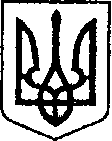 УКРАЇНАЧЕРНІГІВСЬКА ОБЛАСТЬН І Ж И Н С Ь К А   М І С Ь К А   Р А Д А _33_ сесія VIII скликання Р І Ш Е Н Н Я від _28 вересня 2023 року_                  м. Ніжин	                            № 52-33/2023Відповідно до статей 25, 26, 42, 59, 60, 73 Закону України «Про місцеве самоврядування в Україні», Регламенту Ніжинської міської ради Чернігівської області, затвердженого рішенням Ніжинської міської ради від 27 листопада 2020 року № 3-2/2020 (зі змінами), рішення Ніжинської міської ради від 03 травня 2017 року  № 49-23/2017 «Про затвердження Положення про порядок закріплення майна, що є комунальною власністю територіальної громади міста Ніжина, за підприємствами, установами, організаціями на правах господарського відання або оперативного управління та типових договорів», Ніжинська міська рада вирішила:1. Зняти з балансу виконавчого комітету Ніжинської міської ради Чернігівської області та безоплатно передати майноВійськовій частині АХХХХ:Військовій частині А ХХХХ:2. Виконавчому комітету Ніжинської міської ради та військовим частинам (АХХХХ, АХХХХ) здійснити процедуру приймання-передачі зазначеного майна відповідно до вимог чинного законодавства України.3. Начальнику відділу з питань надзвичайних ситуацій, цивільного захисту населення, оборонної та мобілізаційної роботи Овчаренко І.Ю. забезпечити оприлюднення даного рішення на офіційному сайті Ніжинської міської ради протягом п’яти робочих днів після його прийняття.4. Організацію виконання даного рішення покласти на першого заступника міського голови з питань діяльності виконавчих органів ради Вовченка Ф.І. та начальника відділу бухгалтерського обліку – головного бухгалтера апарату виконавчого комітету Ніжинської міської ради              Єфіменко Н.Є.5. Контроль за виконанням даного рішення покласти на постійну комісію міської ради з питань житлово-комунального господарства, комунальної власності, транспорту і зв’язку та енергозбереження (голова комісії – Дегтяренко В.М.).Міський голова							     Олександр КОДОЛАПро передачу майна№ з/пНайменування майнаРік випускуКіль-кістьОдиниця виміруЦіна грн.Сума грн1.Квадракоптери …….-5шт.96 700,00483 500,00ВСЬОГО:ВСЬОГО:5шт.96 700,00483 500,00№ з/пНайменування майнаРік випускуКіль-кістьОдиниця виміруЦіна грн.Сума грн1.Квадракоптери …… -5шт.96 700,00483 500,00ВСЬОГО:ВСЬОГО:5шт.96 700,00483 500,00